Contact: 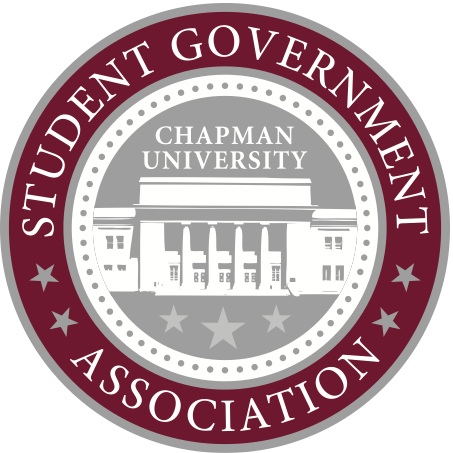 Rachel TilghmanDirector of Public Relationssgapr@chapman.eduJanuary 10, 2013FOR IMMEADIATE RELEASE	Orange, Calif. – Chapman University Student Government Association At-Large Senator Megan Sanker resigned from her position as a senator earlier this week.  	“I resigned because I need to take this time to focus on my academics. Last semester I overextended myself between coursework and extracurricular activities, and I feel it is best for me to take a step back and regroup in order to continue to do my best at Chapman,” said Sanker. “I think any position on Senate and SGA deserves the upmost attention and priority, because you are serving as the student voice. “I am so happy I was given the opportunity to serve the student body at Chapman, and I truly enjoyed working with each and every member of SGA. I look forward to all Senate will accomplish this upcoming spring,” said Sanker.    	There will be a Spring Special Election to fill the At-Large position. An At-Large Senator is open to any member of the undergraduate student body.  Candidate packets are due Feb. 1 and elections will take place Feb. 11-13 on www.chapmanvotes.com. Packets can be found at www.chapman.edu/sga . For additional information, please contact Director of Public Relations, Rachel Tilghman and Director of Elections, Chelsea Simmons. 		###